государственное бюджетное общеобразовательное учреждение Самарской областисредняя общеобразовательная школа №10 г. о. Кинель Самарской областиструктурное подразделение детский сад  «Лучик»_______________________________________________________________________________Отчето результатах самообследования СП детский сад «Лучик» за 2017 учебный год.Общие вопросы:Общая характеристика образовательной организации.       Структурное подразделение детский сад  «Лучик»  расположен в  2-х этажном типовом здании в районе частного сектора по     ул. Зеленой  д. 21-а. Детский сад был открыт в 1996 году и носил название детский сад №1                         им. Н.К.Крупской, а с 2012 года детский сад «Лучик» является структурным подразделением государственного  бюджетного общеобразовательного учреждения Самарской области средней общеобразовательной школы № 10 города Кинеля городского округа Кинель Самарской области. Дошкольное учреждение обеспечивает разностороннее развитие детей в возрасте от 3 до 8 лет с учетом их возрастных и индивидуальных особенностей по основным направлениям развития – физическому, социально-коммуникативному, познавательному, речевому и художественно-эстетическому, обеспечивает охрану и укрепление физического и психического здоровья детей, в том числе их эмоционального благополучия. Кроме реализации основной образовательной программы дошкольного образования, Учреждение осуществляет присмотр и уход за детьми.В  структурном  подразделении  детский сад «Лучик»  161 воспитанник в возрасте от 3 до 8 лет. Сейчас в детском саду функционирует 6 групп, которые работают по пятидневной рабочей неделе в режиме полного дня 12-часового пребывания.  Дошкольное учреждение постоянно работает над укреплением материально-технической базы. Все групповые помещения обеспечены мебелью и пособиями, ориентированными на цели развития и воспитания дошкольников, исходя из сущности требований современной практики, активной роли ребенка и взрослого в этом процессе.Организация развивающей среды д/с удовлетворяет потребности детей, стимулирует их развитие, но требует постоянной и кропотливой работы педагогов и родителей по ее дополнению и обогащению  в соответствие с  ФГОС ДО. По мере возможности она пополняется вновь вышедшими изданиями и материалами для обеспечения реализации педагогического процесса по всем разделам основной образовательной программы дошкольного образования детского сада «Лучик».Фактический адрес школы: ул.50 лет Октября,25а, г.Кинель, Самарская область. 
Телефон (846) 6-39-10
Адрес сайта школы: htt://kinelschool10.ru
E-mail: school10@rambler.ruЭтот адрес электронной почты защищен от спам-ботов. У вас должен быть включен JavaScript для просмотра.

Фактический адрес детского сада: ул.Зеленая, 21а, г.Кинель, Самарская область
Телефон (846) 2-13-71
E-mail: krupski66@mail.ruОрганизационно-правовое обеспечение организацииУчредителем образовательного учреждения  является Самарская область. Вышестоящая (головная) организация – Кинельское управление министерства образования и науки Самарской области. Учреждение действует на основании Устава ГБОУ СОШ №10 и  на основании лицензии  № 5818, выданной 16.07.2015,  выданной Министерством образования и науки Самарской области на срок бессрочно.В своей деятельности детский сад руководствуется законодательством РФ и иными нормативными правовыми актами РФ, органов государственной власти субъектов РФ, органов местного самоуправления, приказами и распоряжениями органов, осуществляющих управление в сфере образования, Уставом ГБОУ СОШ №10, коллективным договором, и локальными нормативными актами учреждения, Конституцией РФ, Федеральным Законом Российской Федерации от 29.12.2013г г. № 273-ФЗ «Об образовании в Российской Федерации», «Федеральным государственным образовательным стандартом дошкольного образования» (Приказ № 1155 от 17.10.2013г), санитарно-эпидемиологическими правилами и нормативами СанПиН 2.4.1.3049-13   «Санитарно-эпидемологическими требованиями к устройству, содержанию, и организации режима работы дошкольных образовательных организаций»» (Постановление  Главного  государственного санитарного врача РФ от 15.05.2013 №26),  «Порядком организации и осуществления образовательной деятельности по основным общеобразовательным программам – образовательным программам дошкольного образования» (Приказ № 1014 от 30.08.2013г), Приказом Министерства образования и науки РФ «О порядке аттестации педагогических работников государственных и муниципальных образовательных учреждений», Трудовым договором.Структура управления деятельностью образовательной организацииУправляющая система состоит из двух структур, деятельность которых регламентируется Уставом ГБОУ СОШ №10  и соответствующими положениями:I структура – общественное управление:                  управляющий совет         педагогический совет;         общее собрание трудового коллектива учреждения;         профсоюзный комитет;         попечительский совет,         родительский комитет.II структура – административное управление, которое имеет линейную структуру:I уровень –директор ГБОУ СОШ №10 – осуществляет непосредственное управление учреждением, заведующая СП ДС –осуществляет непосредственное управление СП ДС «Лучик».Объект управления заведующей – весь коллектив.Управленческая деятельность заведующего обеспечивает                  материальные;         организационные;         правовые;         социально – психологические условия для реализации функции управления образовательным процессом в д/с.II уровень – старший воспитатель осуществляет руководство учебно-воспитательной работой учреждения. Старший воспитатель определяет место каждого педагога в воспитательно-образовательной  работе с детьми, мобилизует воспитателей на решение задач, поставленных концепцией дошкольного воспитания перед дошкольным учреждением, привлекает к их решению родителей воспитанников. - завхоз отвечает за сохранность здания дошкольного учреждения и имущества, организует материально-техническое снабжение педагогического процесса, обеспечивает чистоту и порядок в помещениях детского сада и на участке, противопожарную безопасность и организацию труда обслуживающего персонала.  - старшая медсестра – контролирует санитарное состояние помещений и участка дошкольного учреждения, соблюдение санитарно-противоэпидемического режима, качество доставляемых продуктов, организацию питания и качество приготовления пищи, обеспечивают медицинское обслуживание детей, проводит санитарно-просветительскую работу среди работников учреждения и родителей, принимает участие в организации физкультурно-оздоровительной работы с детьми.Объект управления управленцев второго уровня – часть коллектива согласно функциональным обязанностям.III  уровень -управления осуществляется воспитателями, специалистами и обслуживающим персоналом .Объект управления – дети и родители.Общее руководство учреждением осуществляет педагогический совет, в состав которого входят все педагоги. Педагогический совет решает вопросы своей деятельности на заседаниях, которые проходят 1 раз  в два месяца.Педагогический совет правомочен:         принимать Устав, изменения и дополнения, вносимые в него;         определять направление образовательной деятельности учреждения;         принимать основную образовательную программу и программу развития  д/с;         рассматривать и утверждать методические направления работы с детьми, а также все другие вопросы содержания, методов и форм воспитательно-образовательного процесса;         рассматривать вопросы повышения квалификации и переподготовки кадров.Общее собрание  трудового коллектива  д/с утверждает локальные акты, структуру дошкольного учреждения по представлению заведующей, принимает решения по вопросу охраны  жизни и здоровья детей, заслушивает отчеты администрации детского сада о проделанной работе. Структура и механизм управления дошкольным учреждением определяет его стабильное функционирование. Контроль за финансовой и хозяйственной деятельностью учреждения осуществляет Учредитель – Министерство образования и науки Самарской области и Кинельское управление министерства образования и науки Самарской области.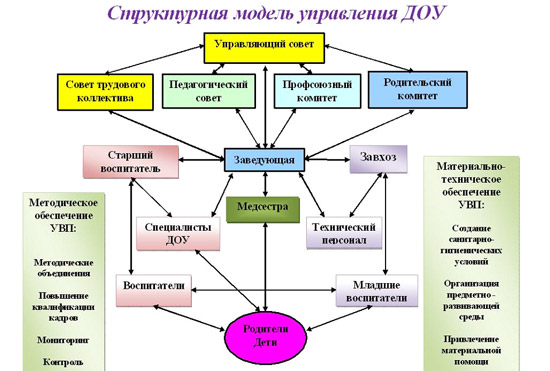 Право владения,  материально-техническая база образовательной организации.   Для организации учебно-воспитательного процесса в д/с имеются:  физкультурно-музыкальный  зал для проведения музыкальной деятельности, занятий по физическому развитию, утренней гимнастики, занятий театра, хореографией, развлечений, концертов, спектаклей, праздников, в котором имеется пианино, синтезатор, музыкальные детские инструменты, маты, беговые дорожки, канаты, скакалки, обручи, мячи, нетрадиционное физкультурное оборудование.Кабинет для занятий с учителем-логопедом, кабинет педагога-психолога, методический кабинет, который предназначен для работы с педагогами и воспитанниками и оснащен методической литературой, наглядно-дидактическими  пособиями, ПК. Медицинский блок включает в себя: медицинский кабинет, изолятор, физиотерапевтический кабинет и используется для осмотра детей, антропометрии .  Медицинское оборудование: воздухоочиститель «Супер-Плюс-Турбо», ионизатор воздуха «Снежинка», облучатель бактерицидный напольный ОБН 450 П «УФИК», ионизатор воздуха Люстра Чижевского, ионизатор воздуха «Эффлювион», облучатель ультрафиолетовый для групповых локализованных облучений стационарный УГН1, ростомер, весы.Группы детского сада укомплектованы мебелью: шкафами для одежды, односпальными  деревянными кроватями с жестким ложе, детскими столами и стульями и т.д. В детском саду имеется учебно-лабораторное оборудование: Интерактивная доска ScreenMediaTRE78A – 1, Ноутбук 15 AcerASE1-571G-33124G50Mnksi3 - 1, Мультимедиа-проектор - 1, Многофункциональное устройство – 1, Акустическая система – 1, Музыкальный центр MicrocDVD – 1. В 2017г детскому саду предоставлено в безвозмездное пользование муниципальное имущество  - холодильник двухкамерный «POZIS» (Постановление администрации г.о.Кинель №3318 от 02.11.2017г).Анализ контингента обучающихся.Все семьи детей проживают на территории  г.о. Кинель.  Социальное положение: большая часть семей имеет одного или двух детей, имеются 15 детей из многодетных семей, 1опекаемый воспитанник. Всего детский сад в 2017 году  посещал 161 воспитанник, из которых 26 детей с ОВЗ получают услуги по коррекции в психическом  и речевом развитии по освоению образовательной программы дошкольного образования (11– ЗПР, 11– ОНР II-III уровня,                           НВ ОНР – 4). В детском саду функционировали группы:    - 5 групп  комбинированной направленности для детей с ОВЗ и здоровых детей от 3 – 7 лет (подготовительная группа «Почемучки», старшая «Б» группа «Светлячки», старшая «А» группа «Пчелки», средняя группа «Звездочки», 2-я младшая «А» группа «Ромашка»),  - 1 группа общеразвивающей направленности от 3 – 7 лет (2-я младшая «Б» группа «Солнышко»). Содержание образовательной деятельности.Образовательная программа. Концепция развития образовательной организации.Содержание образовательного процесса в дошкольном образовательном учреждении определяется основной образовательной программой детского сада, разработанной, принятой и реализуемой в соответствии с ФГОС ДО к структуре основной общеобразовательной программы дошкольного образования и условиям ее реализации, с учетом особенностей психофизического развития и возможностей детей, цели которой – создание благоприятных условий для полноценного проживания ребенком дошкольного детства, формирование основ базовой культуры личности, всестороннее развитие  психических и физических качеств в соответствии с возрастными и индивидуальными особенностями, подготовка к жизни в современном обществе, к обучению в школе, обеспечение безопасности жизнедеятельности дошкольника.Разработана инициативной группой д/с  и реализуется педагогическим коллективом в детском саду «Программа развития ГБОУ СОШ №10 детского сада комбинированного вида «Лучик» на 2017– 2020гг», которая направлена на создание воспитательно-образовательных, коррекционно-развивающих и здоровьеформирующих условий в д/с, способствующих полноценному развитию и социализации дошкольника, обеспечивающих равные стартовые возможности и успешный переход ребенка к обучению в общеобразовательных учреждениях.Реализуются также парциальные программы: программы  по физическому развитию дошкольников- «Физическая культура – дошкольникам», «Здоровье» «Театр физического воспитания дошкольников», программа воспитания культуры питания «Разговор о правильном питании». Программы по художественно-эстетическому развитию -  «Конструирование и художественный труд в детском саду», «Программа музыкального воспитания в детском саду». Программа по экологическому воспитанию дошкольников «Юный эколог». Программы по социально-коммуникативному развитию - «Основы безопасности детей дошкольного возраста», программа «Я, ты, мы». Программа «Развитие речи детей дошкольного возраста в детском саду».В группах общеразвивающей направленности осуществляется дошкольное образование в соответствии с основной образовательной программой  дошкольного образования детского сада. В группах комбинированной направленности осуществляются квалифицированная коррекция недостатков в речевом  и психо-речевом развитии и дошкольное образование детей в соответствии с адаптированной образовательной программой детского сада, с учетом особенностей коррекционного развития детей. Коррекционное направление: «Программа коррекционного воспитания и обучения детей с ОНР» Филичева Т.Б., Чиркина Г.В., «Логопедическое пособие для работы с детьми» Богомолова А.И., «Альбом для логопеда»- программно-методическое пособие. О.Б. Шишакова, «Коррекционно-развивающие занятия» конспекты занятий, демонстрационный материал Шарохина В.Л. Перечисленные программы являются средством развития познавательной мотивации и способностей личности ребёнка и обеспечивают в процессе совместной деятельности со сверстниками и взрослыми становление общечеловеческих ценностей и базиса личностной культуры в дошкольном детстве.	Учебный план. Принципы составления учебного планаПлан организованной образовательной деятельности в СП д/с «Лучик»В структуре учебного плана, согласно основной общеобразовательной программе – образовательной программе дошкольного образования структурного подразделения д/с «Лучик» (далее – Программа), выделяются обязательная часть и часть, формируемая участниками образовательных отношений с учетом возрастных возможностей и индивидуальных различий детей. Обязательная часть составляет не менее 60% от общего объема, отводимого на освоение основной Программы и предполагает комплексность подхода, обеспечивая развитие детей во всех пяти взаимодополняющих образовательных областях: «социально-коммуникативное развитие», «познавательное развитие», «речевое развитие», «художественно-эстетическое развитие», «физическое развитие».Часть, формируемая участниками образовательных отношений, составляет 40% от общего объема, отводимого на усвоение детьми основной Программы дошкольного образования. Часть, формируемая  участниками образовательных отношений, представлена направлением – хореография. На базе детского сада с воспитанниками в возрасте от 4 до 7 лет проводятся занятия по хореографии инструктором по физической культуре,   Чекмаревой Т.В. Содержание занятий планируется и реализуется по программе «От ритмики к танцу» развитие художественно-творческих способностей детей 4-7 лет средствами ритмики и хореографии.Построение образовательного процесса осуществляется на комплексно-тематическом принципе, с учетом интеграции образовательных областей.Максимальный объем нагрузки детей во время непосредственно образовательной деятельности соответствует требованиям федерального государственного стандарта. В расписании НОД (календарном учебном графике) выдерживаются санитарно-гигиенические нормативы (СанПиН 2.4.1.3049-13  «Санитарно эпидемиологические требования к устройству, содержанию и организации режима работы дошкольных образовательных организаций» (Постановление Главного государственного врача РФ от 15 мая 2013г № 26 г.Москва):Максимально допустимый объем недельной образовательной нагрузки, включая   реализацию дополнительных образовательных программ, для детей дошкольного   возраста составляет: в младшей группе (дети  четвертого  года  жизни)  -  2  часа 45 мин., в средней группе (дети пятого года жизни) - 4 часа,  в   старшей группе (дети шестого года жизни) - 6 часов 15 минут, в   подготовительной(дети седьмого года жизни) - 8 часов 30 минут".Продолжительность непрерывной непосредственно образовательной деятельности для детей   4-го года жизни - не более 15 минут, для детей 5-го года жизни - не более   20 минут, для детей 6-го года жизни - не более 25 минут, а для  детей   7-гогода  жизни  -  не  более  30  минут.  Максимально       допустимый объем образовательной нагрузки в первой  половине  дня  в  младшей  и   средней группах не превышает 30  и  40  минут  соответственно,  а  в    старшей и подготовительной 45 минут и 1,5 часа соответственно. В середине времени, отведенного  на  непрерывную  образовательную  деятельность,     проводится физкультминутка. Перерывы между  периодами  непрерывной   образовательной деятельности  составляют 10 минут". Образовательная деятельность, требующая повышенной познавательной активности и умственного напряжения детей организовывается в первую половину дня.Занятия по дополнительному образованию (студии, кружки, секции и т.п.) для детей проводятся во второй половине дня в соответствии с учебным планом:- для детей 4-го года жизни - не чаще 1 раза в неделю продолжительностью не более 15 минут;- для детей 5-го года жизни -  1 раз в неделю продолжительностью не более 25 минут;- для детей 6-го года жизни -  1раз в неделю продолжительностью не более 25 минут;- для детей 7-го года жизни - 1 раз в неделю продолжительностью не более 30 минут.Непосредственно образовательная    деятельность           физкультурно-оздоровительного и эстетического  цикла  занимает  не  менее  60%  общего   времени, отведенного на непосредственно образовательную деятельность.      Инвариантная часть реализуется через обязательные НОД, отводимые на усвоение основной Программы:-     для детей 2 младшей группы –  10 НОД по 15 мин(150мин в неделю), -     для детей средней группы – 10НОД по 20 мин(200 мин в неделю), -     для детей старшей группы – 13НОД по 20-25 мин (325 мин в неделю), -     для детей подготовительной группы –  14НОДпо 30 мин (420 мин в неделю).Коррекционно-развивающие занятия с детьми проводятся учителем-логопедом и педагогом-психологом ежедневно в свободное время  от занятий НОД, в режиме дня, по согласованию с администрацией детского сада. Основная форма организации коррекционно-развивающей работы – индивидуальные, фронтальные занятия и подгрупповые (3 – 6 воспитанников), продолжительность которых зависит от психофизических и возрастных особенностей ребенка (15 – 25 мин). На каждого ребенка с ОВЗ составляется адаптированный индивидуальный план развития. Коррекционно-развивающая работа осуществляется с согласия родителей и заключения договора на проведение психолого-педагогической диагностики и коррекционного сопровождения ребенка исходя из рекомендаций ПМПК.Кадровый состав образовательной организации.Общее количество педагогического состава – 15 человек (старший воспитатель, 10 воспитателей, педагог-психолог, учитель-логопед, музыкальный руководитель, инструктор по физической культуре).1 медицинский работник – медицинская сестра.Укомплектованность кадрами – 100%.В 2017 году 100% педагогов (15 чел) прошли курсы повышения квалификации, из которых (см.таблицу): Анализ качества обучения учащихся:Динамика качества обученности за 2017 год. «Социально-коммуникативное развитие»:1) Подготовительная группа «Почемучки» – на конец учебного года: детей с низким уровнем  развития нет, а на начало года их было 19%(6 чел); уменьшилось на 62% количество детей со средним уровнем развития и составило 19%(6 чел); детей с высоким уровнем развития стало 81%(25 чел). 2) Старшая «А» группа «Пчелки» – на конец учебного года значительно увеличился процент детей с высоким уровнем социально-коммуникативного развития на 68% и составил 72% (18 чел), на 57% снизилось количество детей со средним уровнем развития и составил 12%(3чел), уменьшился процент детей с низким уровнем развития на 11%  и составил 16%(4чел).3) Старшая «Б» группа «Светлячки» - на конец года количество детей с низким уровнем развития осталось на том же уровне 3 чел, со средним уровнем уменьшилось на 9% и составило 65% (13 чел) за счет того, что в течение года выбыли дети из группы. Детей с высоким уровнем развития стало 20% (4 чел), что на 7% больше, чем в начале года.4)Средняя группа «Звездочки» – на конец учебного года снизился процент детей с низким уровнем социально-коммуникативного развития на 21% и составил 3%( 1чел), увеличился процент детей со средним уровнем развития на 14% и составил 90% (25 чел), детей с высоким уровнем развития на начало учебного года не было, а на конец года их стало 7% (2 чел)5) 2-ая младшая «А» группа «Ромашка» -  детей с низким уровнем развития на конец учебного года нет, хотя на начало учебного года их было 79% (18 чел); процент детей со средним уровнем развития на конец учебного года вырос на 48% и составил 69% (18чел), на начало учебного года детей с высоким уровнем развития не было, а на конец учебного года их стало 31% (8 чел).6) 2-я младшая «Б» группа «Солнышко» – на конец учебного года увеличился процент детей с высоким уровнем социально-коммуникативного развития на 9% и составил 27%(7чел),  на 3% снизилось количество детей со средним уровнем развития и составило 61% (16 чел);  процент детей с низким уровнем развития на конец года  снизился на 6% и составил – 12%(3чел).«Речевое развитие»:1) Подготовительная группа «Почемучки» – на конец учебного года положительная динамика: детей с низким уровнем развития нет, детей со средним уровнем развития стало 7% (2чел), что на 12% меньше, чем в начале учебного года за счет чего количество детей с высоким уровнем развития увеличилось на столько же процентов и составило 93%(29чел).2) Старшая «А» группа «Пчелки» – на конец учебного года – детей с высоким уровнем развития стало на 7% больше и составило 76%(19чел), а детей со средним уровнем развития, соответственно, на 7% меньше и составило 24% (6 чел). Детей с низким уровнем речевого развития нет.3) Старшая «Б» группа «Светлячки» - на конец учебного года наблюдается положительная динамика в речевом развитии детей: количество детей с высоким уровнем развития стало на 7% больше и составило 15%(3чел),  детей со средним уровнем развития увеличилось на 6%  и составило 60% (12 чел),а процент детей с низким уровнем развития уменьшился на 13% и составил 25% (5чел).4) Средняя группа «Звездочки» – на конец учебного года наблюдается незначительная положительная динамика в речевом развитии детей: процент детей с низким уровнем развития уменьшился на 27% и составил 14% (4 чел), соответственно на столько же процентов увеличилось количество детей со средним уровнем развития и составило 86% (24 чел). Детей с высоким уровнем развития нет.5) 2-ая младшая «А» группа «Ромашка» -  на конец учебного года наблюдается значительная динамика в речевом развитии: уменьшился процент детей с низким и средним уровнем речевого развития, за счет чего возрос процент детей с высоким уровнем развития и составил 96% (25 чел).6) 2-я младшая «Б» группа «Солнышко» -  на конец учебного года наблюдается незначительная положительная динамика в речевом развитии воспитанников: процент детей с низким уровнем речевого  развития  снизился на 23% и составил 12%(3 чел), увеличился процент детей со средним (на 18% и составил 65%(17чел))  и высоким (на 5% и составил 23% (6 чел)) уровнем развития. «Художественно-эстетическое развитие»:1) Подготовительная группа «Почемучки» – на конец учебного года: повысился процент детей с высоким уровнем развития на 18% и составил 81%(25 чел) за счет снижения детей со средним и низким уровнем развития.2) Старшая «А» группа «Пчелки» – на конец учебного года – детей с высоким уровнем развития стало на 7% больше и составило 84%(21чел), а детей со средним уровнем развития, соответственно, на 7% меньше и составило 16% (4 чел). Детей с низким уровнем речевого развития нет.3) Старшая «Б» группа «Светлячки» - на конец учебного года наблюдаются незначительные положительные изменения в художественно-эстетическом развитии детей. Процент детей со средним уровнем развития уменьшился на 9% и составил 45%(9чел) за счет чего и увеличилось на столько же процентов количество детей с высоким уровнем развития и составило 55%(11чел).4)Средняя группа «Звездочки» – детей с высоким уровнем развития на начало года не было, а на конец учебного года их стало 27%(4 чел) за счет снижения количества детей с низким уровнем развития до 0%, процент детей со средним уровнем развития остался на том же уровне 73%.5) 2-ая младшая «А» группа «Ромашка» -  на начало учебного года детей с высоким уровнем художественно-эстетического развития не было, а к концу учебного года детей с высоким уровнем развития стало 96%(25чел) за счет уменьшения процента детей со средним (на 84% и составил 4%(1чел)) и низким (на 12% и составил 0%) уровнем развития.6) 2-я младшая «Б» группа «Солнышко  - на конец учебного года детей с низким уровнем развития нет, а на начало года их было 26% (7 чел). Увеличилось количество детей с высоким (на 17% и составило 30% (8 чел))  и средним уровнем развития (на 9% и составило 70% (18 чел).Таким образом, наблюдается положительная динамика в развитии воспитанников во всех возрастных группах.4.2.Анализ результатов обучения за 2017 год.Анализ сводного мониторинга усвоения основной общеобразовательной программы д/с  воспитанниками в  этом учебном году отражает положительную динамику развития всех детей. Очевиден положительный результат проделанной работы: низкий уровень усвоения программы детьми сведён к минимуму, различия в высоком, среднем и низком уровне не значительны, знания детей прочные, они способны применять их в повседневной деятельности. Программный материал по образовательным областям освоен детьми всех возрастных групп на достаточном уровне. Готовность детей подготовительной группы к обучению в школе.Диагностика уровня  психологической готовности детей к обучению в школе             показала, что из 31 выпускника очень высокий уровень интеллекта у 3% (1чел) детей, высокий уровень интеллекта  – у 23% (7 чел) дошкольников, средний уровень интеллекта – у 48% (15 чел) детей, низкий уровень интеллекта - у 23%(7чел) детей и очень низкий – у 3% (1чел) дошкольников. Диагностика уровня сформированости мелкой моторики руки показала, что у 48% (15чел) детей уровень соответствует возрастной норме, у 26%(8чел) дошкольников - средний уровень, у 26%(8чел) дошкольников – низкий уровень сформированности мелкой моторики руки.Диагностика сформированности внутренней позиции школьника, мотивации учения, выявила: у 3% (1 чел) дошкольников отрицательное отношение к школе и поступлению в школу; у 10% детей (3чел)  - положительное отношение к школе при отсутствии ориентации на содержание школьно-учебной действительности, т.е. дети хотят пойти в школу, но при сохранении дошкольного образа жизни; у 32% (10 чел) дошкольников выявлено возникновение ориентации на содержательные моменты школьной действительности и образец «хорошего ученика», но при сохранении приоритета социальных аспектов школьного образа жизни, по сравнению с учебными аспектами; у 55% (17 чел) детей выявлено сочетание ориентации на социальные и собственно учебные аспекты школьной жизни.Таким образом, психологическая готовность к школе у большинства детей в основном высока, но также есть дети, недостаточно подготовленные к обучению в школе.Коррекционная работа.  В группу учителя-логопеда и педагога-психолога было зачислено 25 детей с ОВЗ, из них: - с диагнозом ОНР II-III уровня – 10 чел,- с НВОНР – 4 чел,- ЗПРР – 11чел.В течение учебного года коррекция психического развития и общего недоразвития речи у дошкольников осуществлялась по АОП для детей с ЗПР, АОП для детей с ОНР, проводились фронтальные и индивидуальные коррекционно-развивающие занятия. В течение учебного года с  детьми с диагнозом ЗПРР педагогом-психологом проводились подгрупповые и индивидуальные коррекционные занятия по интеллектуальному развитию, развитию познавательных процессов, а также коммуникативных навыков и эмоциональной сферы по индивидуальному плану развития на каждого ребенка.На конец учебного года (май 2017г) в результате коррекционно-развивающей логопедической работы наблюдается положительная динамика по основным параметрам речевого развития:- формирование фонематических представлений: на начало года детей с низким уровнем – 46,1%  (12 детей), а на конец года – 11,5% ( 3 ребенка); со средним уровнем в начале года – 57,6% ( 10 детей), на конец года – 50% (13 детей); высокий уровень в начале года – 15,3% (4 ребенка), в конце года – 38,4%  (10 детей)- формирование навыков звукопроизношения: на начало года детей с  низким уровнем развития – 69,2 % (18 детей), а в конце года – 26,9% ( 7 детей); со средним уровнем в начале учебного года- 30,7% (8 детей), а в конце года– 61,5 % (11 детей); высокий уровень в начале года – 0%, в конце года – 38,4% (11детей);- формирование словаря: на начало года детей с низким уровнем развития -    26,9 % (7 детей),   на конец года -   19,2 % (5 детей); со средним  уровнем в начале года  57,6% (15 детей), а в конце года –42,3 % (11 детей); с высоким уровнем в начале года – 7,6%  (2 ребенка), а в конце года –38,4% (10 детей).- формирование фонематических слуха:  на начало года детей с низким уровнем развития 80% (8 детей),а  в конце года – 30% (3 ребенка); со средним уровнем в начале года – 20% (2 ребенка), а в конце года –50% (5 детей); с высоким уровнем в начале года – 0%, в конце года – 20% ( 2 ребенка).- формирование связной речи: на начало года детей с низким уровнем развития – 57,6%  (15 детей), а в конце года – 23% (6 детей); со средним уровнем в начале года- 38,4% (10  детей), в конце года- 53,8% ( 14 детей); с высоким уровнем в начале года – 3,8% ( 1 ребенок), в конце года – 23% (6 детей).- формирование грамматического строя речи: на  начало года детей с низким уровнем – 61,5% ( 16 детей), а в конце года –30,7% (8 детей); со средним уровнем на начало года- 30,7%  ( 8 детей), а на конец года – 50% ( 13 детей); с высоким уровнем в начале года – 7,6% ( 2 ребенка), а в конце года – 19,2% (5 детей).- формирование общей моторики: на начало года детей с низким уровнем развития – 80%  (8 детей), в конце года – 20% (2 ребенка); со средним уровнем в начале года- 20% (2  детей), в конце года- 60% (6 детей); с высоким уровнем в начале года – 0% , в конце года – 20% (2 ребенка).- формирование навыков звукопроизношения:  на начало года детей с  низким уровнем развития – 80 %  (8 детей) , в конце года – 50% ( 5 детей); со средним уровнем в начале уч. года- 20% (2 ребенка), в конце – 61,5 % ( 3 ребенка); с  высоким уровнем в начале года – 0%, в конце года – 30% (2 ребенка).Мониторинг интеллектуального развития детей с ЗПР и ОНР (23чел), проведенный педагогом-психологом, показывает положительную динамику в развитии детей на конец учебного года:- развитие памяти:  на начало учебного года у 30% детей наблюдался низкий уровень развития зрительной памяти, у 57% детей – средний уровень, у 13% детей – высокий уровень. К концу учебного года процент детей со средним уровнем развития памяти снизился на 5% и составил 52%, с высоким уровнем возрос на 22% и составил 35%. Процент детей с низким уровнем развития снизился в два раза и составил 13%.Анализ результатов развития слуховой памяти на конец года показал, что количество детей со средним уровнем развития не изменилось (56%), а с высоким уровнем увеличилось на 17% и составило 22%, детей с низким уровнем стало меньше на 17% и их количество составило 22%.- развитие внимания: процент детей с низким уровнем развития уменьшился до 17%, снизился процент детей со средним уровнем на 13% и составил 48%, а с высоким – вырос на 26% и составил 35%;- развитие мышления: детей с высоким уровнем мышления не выявлено не на начало, не на конец года. Процент детей со средним уровнем мышления вырос на 18% и составил 83%, а с низким уровнем снизился на 18% и составил 17%.- развитие восприятия: процент детей с низким уровнем развития остался неизменным на конец учебного года, со средним уровнем снизился на 52% и составил 22%, с высоким уровнем возрос на 52% и составил 69%.- развитие мелкой моторики: процент детей с низким уровнем снизился на 13% и составил 61%, возрос процент детей со средним уровнем на 4% и составил 30%, а с высоким уровнем развития детей стало 9%.Но, несмотря на положительные результаты, необходимо продолжать работу с детьми по развитию мышления, внимания и формирования мелкой моторики руки.Результаты мониторинга используются специалистами для осуществления контроля за динамикой развития детей с ОВЗ и своевременного исправления выявленных отклонений в развитии, определения содержания программы для дальнейшей индивидуальной работы с воспитанниками и создания оптимальных условий для их развития.5. Методическая и научно-исследовательская деятельность:5.1. Общая характеристика: С целью повышения профессиональной компетенции педагогов в течение учебного года были организованы и проведены следующие мероприятия:* 5 педсоветов, три из которых тематические:  педсовет №2 «Роль музыкально-театральной деятельности в сохранении физического и психического здоровья воспитанников», педсовет №3 «Интеллектуально-познавательная деятельность в детском саду», педсовет №4 «Воспитание патриотических чувств через ознакомление с природой родного края».* Проведены методические объединения: «Патриотическое воспитание и формирование исторического сознания у дошкольников через проектную деятельность», «Воспитание экологического сознания дошкольников в детском саду и семье», «Профориентационная работа в детском саду».* Проводились семинары, консультации, практикумы: «Методы и приемы развития творческой активности у дошкольников в процессе музыкального восприятия» , «Арт-терапия как средство сохранения психологического здоровья детей», «Методы и приемы автоматизации звуков в повседневной жизни», «Интеллектуальное развитие дошкольников в процессе ФЭМП» и другие.В течение года педагогами были организованы и проведены открытые просмотры интегрированной непосредственно-образовательной деятельности во всех возрастных группах с целью обмена опытом и оказания практической помощи молодым коллегам. Для обеспечения работы с молодыми педагогами в детском саду используется наставничество. В методическом кабинете для малоопытных воспитателей организуются консультации, тематические выставки, практикуется предупреждающий контроль, индивидуальная помощь.В течение учебного года с целью повышения уровня своего профессионального мастерства в области организации воспитательно-образовательного процесса  педагоги д/с участвовали в семинарах, конференциях, ОМО, совещаниях, которые проходили как в детском саду, так и на уровне города, области и всероссийском уровне. Педагогический коллектив детского сада принимает активное участие в методической работе округа,  представляя свой опыт работы. В детском саду в течение года по мере возможности приобретались пособия, демонстрационный материал и методическая литература по воспитанию детей дошкольного возраста в соответствии с ФГОС. Методически Программа   детского сада обеспечена на удовлетворительном уровне.5.2. Аналитический отчет об участии образовательной организации в профессиональноориентированных конкурсах, фестивалях, выставках, семинарах и т.д.Участие педагогов в работе семинаров, методических мероприятиях, конкурсах, фестивалях профессионального мастерства, проводимых в городе, округе, области, на всероссийском уровне:       Участие в данных мероприятиях позволяет не только повысить уровень профессионализма педагогов, способствует повышению качества воспитания, образования детей и подготовки  к школе, но и является моральным стимулом для развития и поддержания имиджа педагога и учреждения.Воспитательная система образовательного учреждения:Миссией детского сада «Лучик» является – создание условий для удовлетворения потребностей  детей дошкольного возраста и их родителей в качественном образовании.Деятельность детского сада направлена на реализацию основных задач дошкольного образования: сохранение и укрепление физического и психического здоровья детей; обеспечение познавательного, речевого, социально-коммуникативного, художественно-эстетического и физического развития детей; воспитание с учетом возрастных категорий детей, гражданственности, уважение к правам и свободам человека, любви к окружающей природе, Родине, семье; осуществление необходимой коррекции недостатков в физическом и (или) психическом развитии детей; взаимодействие с семьями детей для обеспечения полноценного развития детей; оказание консультативной и методической помощи родителям (законным представителям) по вопросам воспитания, обучения и развития детей. Содержание воспитательно-образовательного процесса в СП д/с «Лучик» определяется основной образовательной программой д/с.Цель воспитательной работы: максимальное развитие личности каждого воспитанника с учетом его психофизиологических возможностей  и формирование ее готовности к дальнейшему развитию и самостоятельности. Задачи: - создание среды, способствующей индивидуализации условий обучения для каждого ребёнка;- предоставление ребёнку возможности выбора, как через планирование соответствующей деятельности, так и через организацию центров активности;- участие семьи в воспитательно-образовательном процессе;- максимальное сохранение и укрепление физического и психического здоровья в период дошкольного детства.Важной особенностью управления воспитательной системой д/с является личностно-ориентированная направленность: анализ и планирование работы с учетом индивидуальных особенностей, возможностей, потребностей и интересов всех участников воспитательно-образовательного процесса; мониторинг социальной компетентности выпускников д/с.Технология реализации воспитательной системы:1. Личностно-ориентированное взаимодействие детей друг с другом, детей и взрослых, педагогов и родителей. 2. Конструирование образовательного процесса осуществляется на основе модели субъект - субъектного взаимодействия педагога с детьми и их родителями. 3. Реализация модели субъект - субъектного взаимодействия основана на способности  конструировать  педагогический процесс на основе педагогической диагностики. 4. Открытость педагогического процесса, сотрудничество педагогического коллектива детского сада с родителями, другими учреждениями посёлка и района.Организация воспитательного пространства через Центры активности (центр развития, тематический центр) – это специально организованное место, оснащенное игровым, дидактическим оборудованием, художественной и научной литературой, материалами для экспериментов и исследований. Материалы в центрах подобраны разнообразные, используя их, дети могут проявлять нестандартный и творческий подход, материалы должны подталкивать детей к самостоятельному исследованию. Предметы расположены на полках так, что ими легко и удобно пользоваться. Дети свободно перемещаются между центрами. Количество, названия и наполнение центров не являются раз и навсегда закрепленными. Воспитатели периодически модифицируют центры, заменяя материалы, которые уже стали привычными и неинтересными на новые. Материалы в центре изменяются и в соответствии с темами проектов. При работе над проектом могут возникать временные мини-центры для решения определенных задач. Оснащение каждого центра подобрано таким образом, что позволяет использовать  во всех видах деятельности принцип интеграции  образовательных областей с преимущественным освоением одной или нескольких образовательных областей.Организация совместной деятельности: Воспитательная система строится на основе проектной деятельности по определенной теме. Основные виды совместной деятельности детей и взрослых:Игра (дидактические, сюжетно-ролевые игры, подвижные, игровые тренинги и др.)Комплексные занятия нравственной и эстетической направленностиПродуктивная деятельность (рисование, лепка, аппликация, конструирование)Исследовательская (проектная) деятельностьЭкскурсионная деятельность  Организация досугаУправление процессом воспитания строится следующим образом:  Административная работа: повышение квалификации педагогов; знакомство с опытом воспитательной работы других дошкольных учреждений, в том числе по страницам периодической печати; Планирование: разработка программ и планов, направленных на достижение концептуальных целей и задач;подбор форм и методов работы.Контроль и коррекция:педагогические наблюдения, анкетирование; посещение и анализ занятий; анализ и оценка планов и программ воспитательной работы (педсоветы, творческие и аналитические отчеты  и др. формы); корректировка планов и программ. Создание условий для нравственного и эмоционально-личностного развития воспитанников: доброжелательный микроклимат в педагогическом и детских коллективах;создание определенной развивающей предметно-пространственной среды;создание системы дополнительного образования и воспитания;создание материально-технической базы;тесная связь семьи и д/с.Планирование воспитательно-образовательной работы в  д/с «Лучик» осуществляется в трех формах, взаимно дополняющих друг друга: а) в годовом плане работы д/с;б) в перспективном планировании на год по каждой возрастной группе;в) в календарном плане работы воспитателя.Исходя из анализа итогов предшествующего года, определяются воспитательно-образовательные задачи для детского сада в целом и для каждой возрастной группы детей, требующие особого внимания педагогического коллектива. При этом учитываются опыт и квалификация воспитателей, особенности контингента детей.      Были  запланированы и реализованы  на 90% годовые задачи:- Продолжать развивать интеллектуальные способности дошкольников через использование современных форм и методов организации работы по ФЭМП.  Анализ мониторинга освоения образовательной области «Познавательное развитие»  воспитанниками д/с в этом  учебном году отражает положительную динамику развития всех детей. Программный материал по образовательной области  освоен детьми всех возрастных групп на удовлетворительном уровне. Изучение познавательной потребности дошкольников проводилось по стандартизированной анкете В.С.Юркевича, модифицированной и адаптированной для детского сада Э.А.Барановой.  80 воспитанников старшего дошкольного возраста (подготовительная, старшая «А» и «Б» группы) приняли участие в диагностике  и  были получены следующие результаты: у 49% (39 чел) детей сильно выражена познавательная потребность, у 39% (31 чел) потребность выражена умеренно и у 12% (10 чел) воспитанников познавательная  потребность выражена слабо.Изучение у детей старшего дошкольного возраста сформированности деятельности экспериментирования и отношения к экспериментальной  деятельности проводилось по карте анализа «Показатели уровня овладения детьми экспериментальной деятельностью», где за основу взяты сводные данные о возрастной динамике формирования навыков всех этапов экспериментирования Ивановой А.И. Анализировались такие показатели, как отношение к экспериментальной деятельности, целеполагание, планирование, реализация и рефлексия.Всего в диагностике приняли участие 80 воспитанников старшего дошкольного возраста (подготовительная, старшая «А» и «Б» группы)  и получены следующие результаты: у 28% (22 чел) выявлен высокий уровень овладения экспериментальной деятельностью, у 51% (41 чел) – средний уровень и у 21% (17 человек) – низкий уровень.Исходя из полученных результатов можно сделать вывод, что в  большинстве случаев дети проявляют активный познавательный интерес. Видят проблему иногда самостоятельно, а иногда с небольшой подсказкой взрослого. Высказывают предположения, выстраивают гипотезу иногда  самостоятельно, а иногда  с помощью других (сверстников или взрослых). Принимают активное участие при планировании деятельности совместно со взрослым. Самостоятельно готовят материал для экспериментирования, исходя из качеств и свойств. Проявляют настойчивость в достижении результатов, помня о цели работы. Могут сформулировать выводы самостоятельно или по наводящим вопросам. Аргументируют свои суждения и пользуются доказательствами с помощью взрослого.    Тематический контроль «Изучение состояния педагогической работы по организации интеллектуально-познавательной деятельности в детском саду» показал, что в д/с «Лучик» созданы необходимые условия для организации интеллектуально-познавательной деятельности детей. Состояние педагогической работы по организации интеллектуально-познавательной деятельности в д/с находится на удовлетворительном уровне. Экспериментальная деятельность является, наряду с игрой, ведущей деятельностью ребенка-дошкольника. Познание – творческий процесс, и  чтобы интерес к исследованиям, открытиям со временем не угас, задача педагогов – поддержать и развить в ребенке интерес к познавательной деятельности, создать необходимые для этого условия.     Перспективы на следующий учебный год: продолжать систематически планировать работу по данному направлению развития дошкольников, в том числе и индивидуальную работу с детьми, планировать поисковые и исследовательские методы на занятиях и по другим видам детской  деятельности. Продолжать создавать качественные условия для исследовательской активности ребенка в соответствии с требованиями, предъявляемыми к оформлению и содержанию пособий в данном направлении.- Формировать нравственно-патриотические чувства воспитанников через ознакомление с природой родного края.Анализ проведенных мероприятий в течение года по реализации данной задачи показал, что педагогами в основном были созданы условия на 80%, способствующие формированию нравственно-патриотических чувств воспитанников через ознакомление с природой родного края.        Тематический контроль «Состояние педагогической работы по формированию нравственно-патриотических чувств воспитанников через ознакомление с природой родного края» выявил, что работа в детском саду по данному направлению ведется планомерно и систематически в соответствии с содержанием ООП д\с «Лучик», в группах созданы оптимальные условия для формирования экологической культуры детей на удовлетворительном уровне. Экологическое развитие осуществляется в НОД, совместной деятельности воспитателя с детьми и самостоятельной деятельности детей, в рамках реализации тематических проектов, согласно комплексно-тематическому планированию. Анализ проведенного анкетирования с родителями по теме «Ваше отношение к нравственно-патриотическому воспитанию» показал, что большинство родителей заинтересованы в том, чтобы детям с дошкольного возраста прививали чувство любви и привязанности к природным и культурным ценностям родного города, края, страны. 57% опрошенных родителей считают, что основную ответственность за нравственно-патриотическое воспитание детей несут и педагоги и родители вместе,  и при этом столько же процентов родителей ответили, что готовы оказать помощь детскому саду в работе по данному направлению.Мониторинг определения уровня отношения дошкольников к миру природы проводился по методике выявления экологической воспитанности. Были продиагностированы  воспитанники всех возрастных групп в количестве 155чел и получены следующие результаты: высокий уровень экологической воспитанности у 37% (57 чел) воспитанников, средний уровень – у 47% (73 чел) детей и низкий уровень – у 16% (25чел). Таким образом, у воспитанников преобладает средний уровень экологической воспитанности, т.е. дети в целом проявляют к природе положительное отношение, замечают нарушения правил поведения в природе, мотивируют необходимость их соблюдения отдельными ценностями природных объектов. Перспективы на следующий учебный год: продолжать воспитательно-образовательную работу с детьми по формированию у них экологических отношений к миру природы, экологической воспитанности, используя разнообразные формы и методы работы.       В связи с намеченными в плане задачами воспитательно-образовательной работы планируются и другие разделы деятельности дошкольного учреждения: намечаются содержание и формы методической работы с воспитателями, тематика педагогических советов, консультаций, пополнение оборудования и др., определяется содержание работы с родителями.Не менее важное направление в работе  дошкольного учреждения  -  сотрудничество с родителями. Целью взаимодействия с семьями воспитанников является создание  условий для участия родителей (законных представителей) в образовательной деятельности и поддержка родителей (законных представителей) в воспитании детей, охране и укреплении их здоровья, а так же вовлечение семей непосредственно   в образовательную деятельность. Строится эта работа на принципах партнерства, сотрудничества, взаимодействия. Сотрудничество строится с учетом того, что социализация ребенка осуществляется, прежде всего, в семье, которая является основным проводником знаний, ценностей, отношений. На сегодняшний день  родители выступают не только в роли заказчика, но и имеют возможность объективно оценить  уровень работы детского сада. Поэтому для построения эффективного взаимодействия детского сада и семьи были использованы как традиционные, так не традиционные формы сотрудничества,  позволяющие  определить степень удовлетворения индивидуальных запросов родителей.В нашем детском саду стало традицией:- Участие родителей в утренниках, в подготовке детей к праздникам, к мероприятиям, направленным на формирование семейных ценностей;- Привлечение родителей к организации развивающей предметно-пространственной среды в д/с, благоустройству территории детского сада;- Проведение отчётных концертов, открытых занятий, досугов и развлечений;- Проведение родительских собраний, круглых столов и т.п.;- Изготовление поделок в кругу семьи, совместные выставки;- Участие совместно с родителями в детских творческих конкурсах, фестивалях, проводимых как в детском саду, так и в городе, округе, области и т.д:- Привлечение родителей к участию в проектной деятельности;- Обогащение родителей  знаниями в вопросах воспитания и образования детей дошкольного возраста через родительские собрания, консультации, информационные стенды, сайт детского сада.По итогам анкетирования родителей (законных представителей) «Удовлетворенность работой детского сада», проведенного в мае 2017г, было выявлено, что из 78 опрошенных родителей из всех возрастных групп 92% родителей удовлетворяет уровень и содержание воспитательно-образовательной работы в детском саду.   Анализируя работу с родителями в течение прошедшего учебного года, можно сделать вывод о том, что родители воспитанников принимали активное участие в воспитательно-образовательном процессе.  Взаимодействие детского сада и семьи стало все более тесным и плодотворным.     Перспективные направления на следующий учебный год: продолжать  вести работу по совершенствованию системы взаимодействия детского сада с семьей, используя разнообразные формы работы с родителями (традиционные и интерактивные формы работы), а также нетрадиционные формы информирования о жизни детского сада и группы с учетом социального заказа; продолжать отслеживать и сопровождать семьи «группы риска»; использовать сайт детского сада как форму обратной связи, возможность внесения предложений по совершенствованию условий реализации основной общеобразовательной программы дошкольного образования д/с.Открытость педагогического процесса, сотрудничество педагогического коллектива детского сада с родителями является одним из условий успешной реализации воспитательной системы д/с. Основным результатом открытости системы является успешное взаимодействие с социумом, осваивая который д/с сам становится мощным средством социализации личности ребёнка. Приоритеты воспитательной системы:Здоровье:Формирование основ здорового образа жизниСоздание здоровьесберегающей средыГармонизация психоэмоционального состояния ребенкаСемья:Педагогическое просвещение родителейВоспитание уважения к родителям и членам семьи ребенкаСовместная деятельность педагогов с семьёй по воспитанию детейРодина:Воспитание бережного отношения к историческому и культурному наследию народов РоссииВоспитание патриотов России, граждан правового демократического государстваФормирование толерантного сознания воспитанников Культура:Формирование культуры мира и межличностных отношенийФормирование основ национальной культурыФормирование уважительного, бережного отношения к культурным ценностямРезультативность воспитательной системы образовательной организации:Оценка индивидуального развития детей проводится педагогами в соответствии с методическим пособием Карповой Ю.В. «Педагогическая диагностика индивидуального развития ребенка 3 – 7 лет.  Результаты мониторинга используются только для оптимизации образовательной работы с группой дошкольников и для решения задач индивидуализации образования через построение образовательной траектории для детей.Фиксация показателей развития выражается в следующей форме:1  балл — не сформирован.2  балла —находится в стадии становления.3  балла —сформирован.Полученная сумма баллов переводится в  уровневый показатель (высокий, средний, низкий), который позволяет определить, какому уровню соответствует его развитие у конкретного ребенка на данном возрастном этапе. Система мониторинга содержит 5 образовательных областей, соответствующих ФГОС ДО: «Социально-коммуникативное развитие», «Познавательное развитие», «Речевое развитие», «Художественно-эстетическое развитие, «Физическое развитие. Основные диагностические методы: наблюдение, проблемная ситуация, беседа.Результативность воспитательно-образовательной системы:Благодаря проделанной работе педагогов и родителей воспитанников удалось к концу учебного года добиться следующих результатов:- Дети подготовительной к школе группы различают оттенки эмоциональных состояний другого человека, правильно их называют. Стремятся оказать помощь другому человеку, утешить, порадовать его. Испытывают потребность в общении со сверстниками и взрослыми, с положительным настроем участвуют в коллективных формах речевого общения. Поводами для взаимодействия со сверстниками и взрослыми чаще становятся познавательные, социальные и личностные мотивы.  Адекватно пользуются речевым этикетом. Знают и осознанно соблюдают правила пребывания в д\с, на улице, на природе. Имеют представления о моральных нормах и правилах поведения, осознанно соблюдают их при общении со взрослыми и сверстниками, подражают положительным примерам, способны контролировать себя в различных ситуациях. Адекватно воспринимают задачу учебной деятельности, сформулированную воспитателем, понимают смысл и мотив предстоящей деятельности. Проявляют активность в выполнении умственных действий. При решении учебной задачи следуют инструкциям, образцам. Исследовательская деятельность детей характеризуется выраженностью интереса к решению поисковой проблемы и активностью в ее разрешении, принятием поставленной задачи, самостоятельностью в выдвижении гипотезы способов решения проблемы. В поисковой и исследовательской деятельности проявляют упорство, сосредоточенность для получения адекватного результата.  В ходе экспериментирования выявляют простые причинно-следственные зависимости. Дети знают и называют свои фамилии и имена, имена и отчества родителей и родственников, знают слова, обозначающие родство. Рассказывают об истории семьи, о профессиях родителей, увлечениях членов семьи. Выражают заботу о родных и близких, помогая им и выполняя свои посильные домашние обязанности. Оперируют знаниями о  российских праздниках, флаге, гербе, гимне. Имеют представления о Москве как столице нашей Родины. Сформированы представления о планете Земля, о природных особенностях, о людях разных национальностей, населяющих ее. Проявляют интерес к событиям, происходящим в стране, чувство гордости за ее достижения. Владеют информацией о родном городе, его достопримечательностях. Сформированы представления о гендерных ролях. Показывают знания о детском саде, о себе как члене  детского коллектива. Стараются принимать участие в мероприятиях, проводимых в детском саду, в проектной деятельности, в создании среды детского сада (выставки, музеи и т.п.). Дети эмоционально воспринимают содержание рассказов, сказок, стихотворений, при чтении проявляют различные эмоции, выражают свое отношение к литературным героям, определяют и различают эмоции и чувства персонажей. При пересказе литературного произведения могут передать эмоциональное состояние персонажа, пользуясь мимикой, жестами, интонацией. Проявляют интерес к разным видам изобразительного и декоративно-прикладного искусства, увлеченно и самостоятельно занимаются изобразительным искусством, получают эстетическое удовольствие от освоения нового, достижения результата, открытия своих возможностей. Замечают красоту и гармонию в окружающем мире, сами пытаются внести красоту и гармонию в окружающий мир. Дети проявляют заинтересованность в выполнении физических упражнений, имеют любимое упражнение, физические качества и основные движения соответствуют возрастным и физиологическим нормам. Имеют устойчивые представления о правилах безопасного поведения в различных ситуациях, об основах ЗОЖ, мотивированы на здоровый образ жизни, представления носят целостный характер.- Воспитанники старшей группы с удовольствием играют со сверстниками, но в процессе игры не всегда способны передать эмоциональное состояние персонажа. Способны сопереживать. Проявляют стремление помочь, пожалеть или обрадовать другого человека при напоминании взрослого. Гордятся своими достижениями, но не результатами труда своих сверстников. Знают, но не всегда осознано соблюдают правила безопасного поведения в различных ситуациях, моральные нормы. Не всегда способны оценить поступки окружающих с морально-нравственной точки зрения. В определенных опасных ситуациях могут обратиться за помощью к взрослому. Необходима помощь взрослого для того, чтобы воспринять и удержать в памяти инструкцию к выполнению познавательной и исследовательской задачи, к выбору способа ее выполнения. Исследовательская деятельность характеризуется интересом к поисковой проблеме и активностью в ее решении, самостоятельностью в выдвижении гипотезы способов решения проблемы. В поисковой и исследовательской деятельности проявляют упорство, сосредоточенность для получения адекватного результата. Проявляют элементы творческого мышления, задают вопросы поискового характера. Активно интересуются разными видами изобразительного и декоративно-прикладного искусства, проявляют индивидуальное эмоционально-ценностное отношение, самостоятельно занимаются изобразительной деятельностью, получают эстетическое удовольствие от освоения нового, достижения результата, открытия своих возможностей, замечают красоту и гармонию в окружающем мире. Стремятся соблюдать правила во время оздоровительных мероприятий, гигиенических процедур.- Воспитанники средней группы имеют представления о моральных нормах и правилах поведения, но не всегда осознанно соблюдают их при общении со взрослыми и сверстниками. Не всегда способны оценить свои поступки и поступки других с морально-нравственной точки зрения. Дети с удовольствием играют со сверстниками, но в игре не всегда используют средства эмоциональной выразительности. Адекватно реагируют на эмоциональные переживания других людей. Не всегда или частично ставят цель деятельности и планируют ее результаты. Выбирают необходимые материалы для получения результатов учебной задачи при помощи воспитателя. Знают, но не всегда соблюдают элементарные правила поведения в детском саду, на улице, правила безопасного поведения в различных ситуациях. дети интересуются исследовательской деятельностью. Дети в процессе экспериментирования обследуют предмет, соотнося с эталоном при выделении признаков и отражают в речи полученные знания. Проявляют интерес к музыкальным инструментам, к пению, к слушанию музыкальных произведений. В рисовании, лепке, аппликации, а также в процессе художественного труда и конструирования создают эмоционально выразительные образы и выражают свое отношение к ним, владеют практическими навыками в разных видах изобразительной деятельности, но могут обращаться за помощью к взрослому. Самостоятельно выполняют доступные возрасту гигиенические процедуры, имеют представления о правилах безопасного поведения в различных ситуациях, об основах ЗОЖ, отвечают на вопросы здоровьесберегающего характера. Стремится соблюдать элементарные правила гигиены, приема пищи, поведения в детском саду, на улице.- Воспитанники 2-й младшей группы,  большинство детей,  взаимодействуют со сверстниками в процессе игры, но не всегда могут согласовывать свои действия с действиями других детей. Дети знают, но не всегда стремятся соблюдать элементарные правила поведения в дошкольной образовательной организации, бережного отношения к природе и животным, на улице. Имеют элементарные представления о том, «что такое хорошо и что такое плохо», но трудно выражают свои знания с помощью соответствующей оценочной лексики. Стараются управлять своим поведением при выполнении творческой работы рядом с другими детьми: не мешать им, не ломать и не портить их поделки. Большая часть детей группы проявляют ситуативный интерес к объектам на улице, к животным и растениям своей местности.  Не всегда проявляют упорство, сосредоточенность в поисковой деятельности для получения результата, в ходе экспериментирования выявляют основные признаки объектов при помощи взрослого. Воплощая художественный замысел по образцу, нуждаются в руководстве взрослого на каждом этапе воплощения задуманного. Не всегда используют навыки ЗОЖ в повседневной деятельности, выполняют действия после напоминания и указания взрослого. Слушают стихи, сказки, рассказы. Могут повторять запомнившиеся песенки и образные выражения, попросить прочитать понравившиеся литературные произведения. Положительно относятся к заданиям, связанным с художественной литературой, стараются в них участвовать. В разных видах изобразительной деятельности обычно следуют образцу, действуют по подражанию, мотивируют свою неуверенность неумением, но при поддержке взрослого включаются в деятельность и охотно соглашаются рассматривать иллюстрации, рисовать, лепить, делать аппликации и постройки вместе со взрослым или более умелым ребенком. Часть детей самостоятельно, а часть с помощью взрослого выполняют доступные для возраста гигиенические процедуры. Имеют представления о правилах безопасного поведения в различных ситуациях, об основах ЗОЖ, но у части детей они не устойчивы. Стремятся соблюдать элементарные правила гигиены, приема пищи, поведения в детском саду.Контроль процесса воспитания:Контроль в детском саду – это система наблюдения и проверки соответствия воспитательно- образовательного процесса целям и задачам образовательной программы, Устава  и Программы развития д/с, общегосударственным установкам, планам, приказам вышестоящих органов образования. Сбор информации о состоянии воспитательно-образовательного процесса происходит в ходе контроля: оперативного, тематического, итогового.Оперативный - направлен на ежедневное выявление основных показателей, характеризующих воспитательно-образовательный процесс, на определение причин его нарушения, а также одновременную выработку рекомендаций по устранению этих причин.Тематический - направлен на глубокое изучение тех или иных наиболее значимых сторон педагогического процесса и выработку рекомендаций. Он позволяет руководителю глубоко проникнуть в суть тех или иных сторон педагогического процесса, изучить его, объективно оценить. Итоговый - проводится после завершения какого-либо отчетного периода и направлен на изучение комплекса основных факторов, повлиявших на результаты деятельности.Составные части внутрисадового контроля – анализ воспитательного процесса и планирование. Функции прогнозирования и планирования реализуются в нерасторжимом единстве и направлены на улучшение деятельности образовательного учреждения, достижение более качественных конечных результатов воспитательно-образовательного процесса.7.1. Охват воспитанников дополнительным образованием.    В течение года в детском саду велась работа по дополнительному образованию детей, работали 3 кружка, в которых занимались   38 дошкольников. Дополнительное образование в  д/с:7.2. Участие обучающихся в творческих конкурсах и фестивалях                                                     за 2017 год8. Организация работы образовательной организации в области сбережения здоровья:8.1. Основы работы образовательной организации по сохранению физического и психологического здоровья обучающихся.   В соответствии с Федеральным государственным образовательным стандартом дошкольного образования одной из  основных задач дошкольного образовательного учреждения является охрана и укрепление физического и психического здоровья детей (в том числе их эмоционального благополучия). Следуя физкультурно-оздоровительному направлению работы детского сада, в текущем учебном году  решали задачу: сохранение и укрепление психического и физического здоровья детей через организацию разных видов музыкальной деятельности. Музыка выступает как один из возможных языков ознакомления детей с окружающим миром, ми​ром предметов и природы и, самое главное, миром человека, его эмоций, переживаний и чувств. Музыкально-двигательная активность, игра на детских музыкальных инструментах, музыкально- пальчиковые игры развивают у ребенка физические качества, моторику и двигательные способности, помогают в становлении саморегуляции в двигательной сфере. По итогам тематического контроля «Музыкальное воспитание детей в детском саду», было выявлено, что в детском саду созданы условия для музыкального воспитания и развития детей, работа по музыкально-театральной деятельности ведется планомерно, целенаправленно, систематически с использованием игровых технологий. Результаты проведенного анкетирования родителей «Мой ребенок и музыка», показали, что  в основном родители понимают большую роль музыки в развитии ребенка и заинтересованы в музыкальном воспитании своих детей, но при этом  многие считают, что музыкальным развитием детей должен заниматься детский сад и лишь некоторые думают, что только совместными усилиями семьи и детского сада можно добиться лучших результатов в развитии детей.    Целенаправленная система работы по укреплению здоровья детей проводится педагогами в соответствии с утвержденным на учебный год перспективным планом улучшения здоровья детей. В основу оздоровительной работы с детьми положен индивидуальный подход к каждому ребенку с учетом состояния здоровья и уровня психического и физического развития.  Для успешного решения этой задачи  используем различные средства физического воспитания в комплексе: рациональный режим, питание, закаливание (в повседневной жизни; специальные меры закаливания) и движение (утренняя гимнастика, развивающие упражнения, спортивные игры, досуги, спортивные занятия). Также для достижения данной цели в   группах обновлены  уголки физической культуры, где расположены различные,   в том числе и нетрадиционные пособия,  для занятий физической культурой.  В детском саду создана предметно-развивающая среда, включающая в себя уголки безопасности в группах, дидактические игры, иллюстрированный материал, познавательную литературу по ОБЖ в книжном уголке, наглядную информацию для родителей.Анализ организации питания показал, что питание в детском саду разнообразное. Блюда, включаемые в меню, соответствуют перечню блюд допустимому в детском саду. Анализ выполнения натуральных норм питания показал, что по основным продуктам питания выполнение идет на уровне 90 %.                              Следует отметить высокую результативность проведенных открытых занятий с использованием здоровьесберегающих технологий во всех группах, что является показателем системы работы с дошкольниками, направленной на их физическое развитие и воспитание привычки к ЗОЖ. В основном, дети на занятиях   активны, следуют указаниям воспитателя, проявляют больший интерес к двигательной и игровой деятельности, выполняют задания и упражнения,  делают умозаключения  с помощью педагога о том, что нужно делать, чтобы быть здоровыми. Дошкольники владеют основными двигательными навыками в соответствии с программными требованиями.Оздоровительная работа в детском саду находится на удовлетворительном уровне. Педагоги соблюдают требования государственного образовательного стандарта по образовательной области «Физическое развитие», требования программы д/с, СанПиНа. Уровень профессионального мастерства педагогов удовлетворительный. Они качественно планируют физкультурно-оздоровительную работу с детьми, используют разнообразные формы организации физкультурно-оздоровительной работы и здоровьесберегающие технологии, грамотно строят образовательное пространство, привлекают к работе в данном направлении родителей.Актуальными проблемами в физкультурно-оздоровительной работе детского сада остаются:- планирование и проведение разнообразных форм активного отдыха детей (досуги, развлечения, дни здоровья), - планирование различных видов детской деятельности по ОБЖ, направленных на охрану своей жизни и здоровья;- разнообразие форм и методов работы с родителями по вовлечению их в активный воспитательно-образовательный процесс;- поддержка детской инициативы,  любознательности,  самодеятельной, спонтанной игры, возникающей и развивающейся по собственной инициативе детей на занятиях, вовлечение малоактивных детей.8.2. Мониторинг сформированности культуры здоровья и безопасного образа жизни воспитанников.Анализ групп здоровья детей:Особую озабоченность вызывает рост числа детей, поступающих в учреждение,  имеющих 2и 3 группы здоровья.    В среднем по д\с пропуск дней 1 ребенком по болезни:- в 2015г – 5,6- в 2016г – 5,4- в 2017г – 6,8Число случаев заболеваемости на одного ребенка:- в 2015г – 1,09 случая-  в 2016г – 1,05 случая- в 2017г – 1,1 случая  Положительная динамика укрепления здоровья воспитанников существует, но она недостаточна, для того чтобы говорить об эффективной системе здоровьесбережения в детском саду, позволяющей спрогнозировать и предупредить детскую заболеваемость. Мониторинг детского развития:Совместная работа педагогов и родителей помогла добиться положительных результатов  освоения основной общеобразовательной программы д\с по  образовательной области «Физическое развитие».        Анализ мониторинга отражает положительную динамику развития воспитанников всех возрастных групп, что достигается за счет развития физических качеств, накопления и обогащения двигательного опыта, формирования потребности в двигательной активности через организацию НОД по физическому развитию, систематичности проведения утренней гимнастики, регулярное использование динамических пауз, физкультурных досугов и праздников. У воспитанников наблюдается интерес к подвижным играм и упражнениям, они ориентируются в пространстве. Основные движения сформированы в соответствии с возрастом, основные физические качества (сила, ловкость, гибкость, выносливость) сформированы на среднем уровне. Показатели сформированности представлений о здоровом образе жизни и соблюдений элементарных правил ЗОЖ находятся на среднем уровне. Большинство воспитанников знают и соблюдают элементарные правила поведения в природе, правила дорожного движения, умеют различать и называть специальные виды транспорта; знают значения сигналов светофора, умеют разобрать опасную ситуацию на улице и определяют выход из сложившейся ситуации. Этому способствует создание эмоционального благополучного климата в детском саду, воспитание культурно-гигиенических навыков у детей, формирование начальных представлений о здоровом образе жизни (о рациональном питании, о значении двигательной активности, о правилах и видах закаливания, об активном отдыхе).В следующем учебном году необходимо во всех группах продолжать расширять знания об источниках опасности, формировать умение обращаться за помощью к взрослым, развивать физические качества. 9. Анализ обеспечения условий безопасности в образовательной организации.В детском саду созданы условия по организации безопасности образовательного процесса:             В соответствии с Федеральным Законом о требованиях пожарной безопасности №123-ФЗ от 22.08.2008г «Технический регламент о требованиях пожарной безопасности», нормативно-правовыми актами, приказами и постановлениями Правительства РФ, Министерства науки и  образования Самарской области  в учреждении проделана определенная работа по обеспечению безопасности жизнедеятельности работников, воспитанников во время воспитательно-образовательного процесса. Приказом руководителя на начало учебного года назначаются ответственные за организацию работы по охране труда, противопожарной безопасности, электробезопасности, правилам дорожного движения. ·       Разработаны все инструкции по ОТ. ·     Своевременно организовывается обучение и проверка знаний требований охраны труда вновь поступивших работников учреждения ·     Организовано обучение работающих и воспитанников в учреждении мерам обеспечения пожарной безопасности. Проводятся тренировочные мероприятия по эвакуации детей и всего персонала. · Своевременно проводятся инструктажи по охране труда и пожарной безопасности с работниками ·     Разрабатываются мероприятия по предупреждению травматизма, дорожно-транспортных происшествий, несчастных случаев, происходящих на улице, воде, спортивных мероприятиях и т.д. · Работает комиссия по ОТ, которая проводит контроль по ОТ. По итогам рейдов проводятся совещания с составлением протокола. Осуществляется работа по устранению недостатков, выявленных комиссией. ·   Проведен общий технический осмотр здания, проверка сопротивления изоляции электросети и заземления оборудования, проверка исправности электророзеток, электрооборудования, наличия в электросетях стандартных предохранителей, своевременно проводится заменена светильников .·         В группах частично заменена столовая посуда. ·         Проведено переосвидетельствование огнетушителей. ·        Приобретены моющие и дезинфицирующие средства ·         Приобретены аптечки для оказания первой помощи. Принимаются меры антитеррористической защищенности: ·   имеется АПС; -   приказом утверждён график дежурства администрации с 7-30 до 18-00 · разработаны инструкции при угрозе проведения теракта или возникновении ЧС, функциональные обязанности ответственного лица за выполнение мероприятий по антитеррористической защите объекта, - два раза в год проводятся инструктажи по антитеррористической безопасности. - Здание детского сада оборудовано системой по передаче сигнала на пульт "01", кнопками экстренного вызова полиции,- имеется телефон с АОН,- наличие 100% ограждения территории детского сада,- детский сад охраняется работниками образовательной организации.10. Социально-бытовая обеспеченность обучающихся и сотрудников СП ДС «Лучик»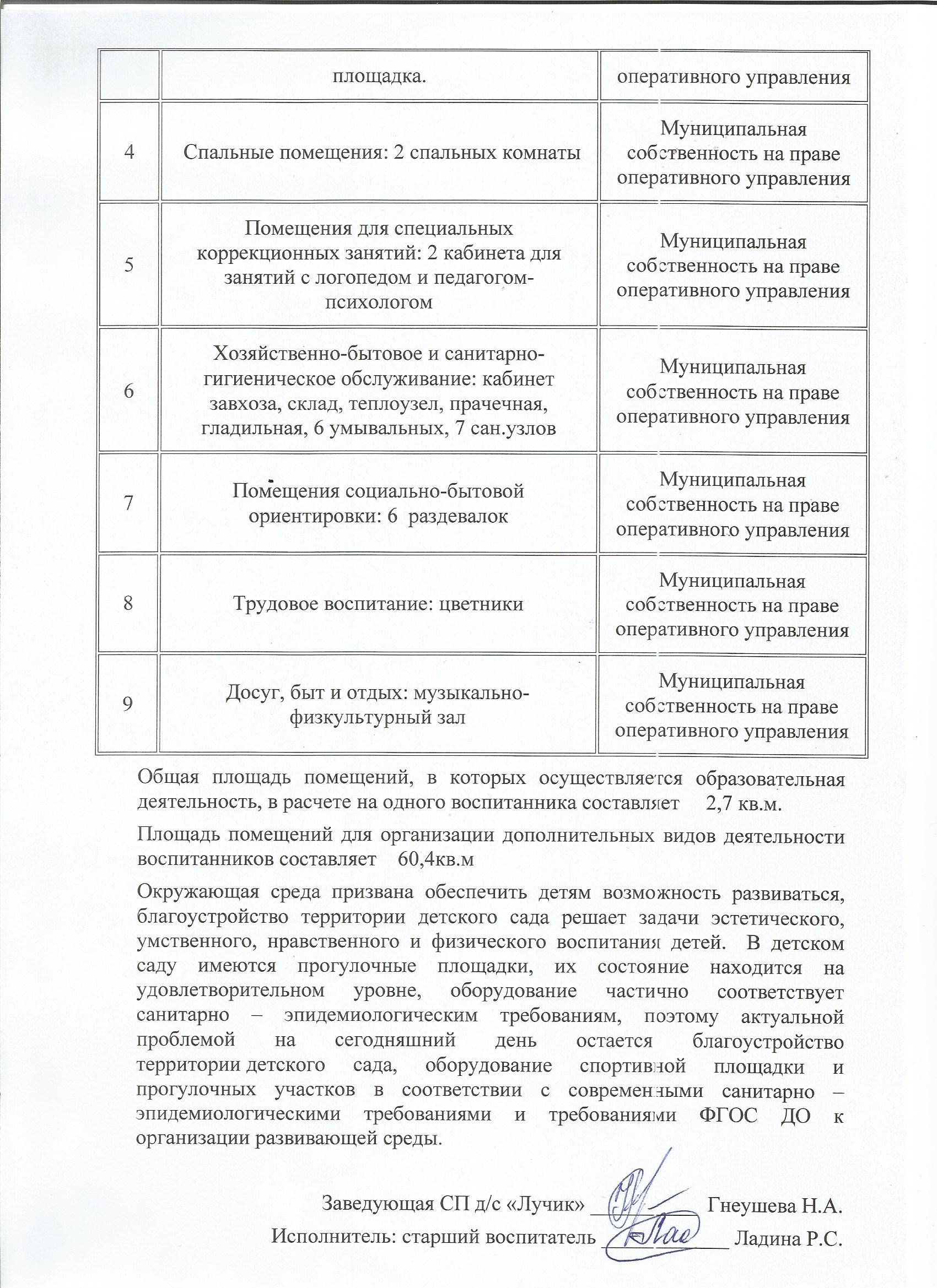 Организованная образовательная деятельность (НОД)Организованная образовательная деятельность (НОД)Организованная образовательная деятельность (НОД)Организованная образовательная деятельность (НОД)Организованная образовательная деятельность (НОД) Вид детской деятельностиПериодичностьПериодичностьПериодичностьПериодичность Вид детской деятельностиВторая младшаягруппаСредняя группа Старшая группаПодготовительная группаДвигательная активность (занятие по физическому развитию)3 раза в неделю3 раза в неделю3 раза в неделю3 раза в неделюПознавательно-исследовательская деятельность: -исследование объектов окружающего мира и экспериментирование с ними;- ФЭМП1 раз в неделю1 раз в неделю2 раза в неделю3 раза в неделюКоммуникативная (общение и взаимодействие со сверстниками и взрослыми)1 раз в неделю1 раз в неделю2 раз в неделю2 раза в неделюИзобразительная деятельность (рисование, лепка, аппликация)1 раз в неделю1 раз в неделю3 раза в неделю3 раза в неделюКонструирование  из разного материала, включая конструкторы, модули, бумагу, природный и иной материал1 раз в 2  недели1 раз в 2 недели1 раз в неделю1 раз в  неделюВосприятие художественной литературы и фольклора1 раз в 2 недели1 раз в 2 недели1 раз в неделю1 раз в неделюМузыкальная деятельность2 раза в неделю2 раза в неделю2 раза в неделю2 раза в неделюСамообслуживание и элементарный бытовой труд (в помещении и на улице)Интегрируются со всеми видами деятельности и во все периоды непосредственно образовательной деятельности.Интегрируются со всеми видами деятельности и во все периоды непосредственно образовательной деятельности.Интегрируются со всеми видами деятельности и во все периоды непосредственно образовательной деятельности.Интегрируются со всеми видами деятельности и во все периоды непосредственно образовательной деятельности.Игровая деятельность (включая с/р игру, игру с правилами и др.виды игры)Интегрируются со всеми видами деятельности и во все периоды непосредственно образовательной деятельности.Интегрируются со всеми видами деятельности и во все периоды непосредственно образовательной деятельности.Интегрируются со всеми видами деятельности и во все периоды непосредственно образовательной деятельности.Интегрируются со всеми видами деятельности и во все периоды непосредственно образовательной деятельности.Часть, формируемая участниками образовательных отношенийЧасть, формируемая участниками образовательных отношенийЧасть, формируемая участниками образовательных отношенийЧасть, формируемая участниками образовательных отношенийЧасть, формируемая участниками образовательных отношенийПрограмма от  «Ритмики к танцу» развитие художественно-творческих способностей детей средствами ритмики и хореографии-1 раз в неделю1 раз в неделю2 раза в неделюИтого10 занятий в неделю10 занятий в неделю15  занятий в неделю17 занятий в неделюОбразовательная деятельность в ходе режимных моментовОбразовательная деятельность в ходе режимных моментовОбразовательная деятельность в ходе режимных моментовОбразовательная деятельность в ходе режимных моментовОбразовательная деятельность в ходе режимных моментовУтренняя гимнастикаежедневноежедневноежедневноежедневноКомплексы закаливающих процедурежедневноежедневноежедневноежедневноГигиенические процедурыежедневноежедневноежедневноежедневноСитуативные беседы при проведении режимных моментовежедневноежедневноежедневноежедневноЧтение художественной литературыежедневноежедневноежедневноежедневноДежурствоежедневноежедневноежедневноежедневноПрогулкаЕжедневно 2 раза в деньЕжедневно 2 раза в деньЕжедневно 2 раза в деньЕжедневно 2 раза в деньСамостоятельная деятельность детей вцентрах (уголках) развития, играежедневноежедневноежедневноежедневноКадровый состав детского садаКол-во человек(%)Уровень образованияУровень образованияВысшее образование7 человек (47%)Средне специальное8 человек (53%)Педагогический стаж работыПедагогический стаж работыОт 1 до 3 лет1 человека (7%)От 3 до 10 лет6 человек (40%)От 10 до 20 лет2 человек (13%)От 20 и более лет6 человек (40%)Квалификационные категории:Квалификационные категории:Высшая категория1 человек (7%)Первая категория9 человек (60%)Без категории2 человека(13%)соответствие занимаемой должности3 человека (20%)Возрастной состав педагогов:Возрастной состав педагогов:В возрасте до 30 лет1 человек (7%)В возрасте от 30 до 55лет12 человек (80%)В возрасте от 55 лет2 человека (13%)Место прохожденияТема, кол-во часовКол-во человекСОП ДПО НП «РПЦ», удостоверение«Современные подходы к развитию детей дошкольного возраста с ОВЗ в условиях реализации ФГОС», 72ч11 челЧОУ ДПО (ПК) «Самарский межотраслевой институт», свидетельство«Обучение оказанию первой помощи пострадавшим на производстве», 16ч3 челОбщество с ограниченной ответственностью «Центр непрерывного образования и инноваций», удостоверение«Планирование и организация образовательной деятельности в дошкольной образовательной организации в соответствии с ФГОС ДО», 36ч10 челСГСПУ, в рамках ИОЧ«Диагностика и коррекция нарушения речи у детей дошкольного возраста с использованием инновационных технологий», 36ч3 челСГСПУ, в рамках ИОЧ«Достижение результатов в реализации индивидуальной образовательной программы для обучающихся с ОВЗ в современных условиях развития специального образования», 36ч3 челРОО «Союз женщин Самарской области» Самарское Балинтовское общество, удостоверение«Профилактика синдрома профессионального выгорания у специалистов помогающих профессий», 54ч1 чел  2015 г.  2016 г.  2017 г.80% (12чел) педагогов80% (12чел) педагогов86% (13чел) педагогов№ Мероприятие, уровеньДатаУчастие очное, заочноеРезультативностьКол-во чел1Всероссийская педагогическая конференция «Развитие детей дошкольного возраста» всероссийский электронный журнал «Педагог ДОУ»09.02.2017гзаочноеДиплом участника педагогической конференции с докладом 2 чел2Окружное методическое объединение воспитателей «Играя, формируем и развиваем экологическую культуру дошкольников»31.01.2017гочноеСправка от ГБУ ДПО «Кинельский Ресурсный центр» за выступление с докладом1 чел3Окружной семинар «Разнообразие форм работы детского сада по формированию экологической культуры дошкольника»01.02.2017гочноеСправка от ГБУ ДПО «Кинельский Ресурсный центр» за выступление с презентацией2 чел4Окружное мероприятие – заседание  «Школы повышения мастерства педагогов детского сада»02.02.2017гочноеСправка от ГБУ ДПО «Кинельский Ресурсный центр» за открытые показы НОД на базе СП д\с «Лучик»4 чел5Региональный Фестиваль педагогических идей работников образовательных организаций, реализующих общеобразовательную программу дошкольного образования «Дошкольное образование: опыт и перспективы»Февраль 2017гзаочный этапСертификат участника от ГБУ ДПО СО «Жигулевский ресурсный центр»5 чел6Методический день «Образовательные технологии по художественно-эстетическому развитию дошкольников в соответствии с ФГОС ДО», г.Кинель, д/с «Ягодка»13.04.2017гочноеСертификат участника 1 чел7Окружное методическое объединение музыкальных руководителей на тему: «Развитие индивидуальных способностей детей, поддержка творческой инициативы»14.04.2017очноеСправка от ГБУ ДПО «Кинельский Ресурсный центр» за  выступление с докладом1 чел8Окружное методическое объединение инструкторов по физической культуре «Спортивные мероприятия, как средство патриотического воспитания дошкольников»20.06.2017      очноеСправка от «Кинельского ресурсного центра» за выступление из опыта работы 1 чел9Окружной семинар на тему «Подготовка к участию в областном конкурсе долгосрочных воспитательных проектов особой педагогической и общественной значимости в 2017 году».4 апреля 2017       очноеСлушатель2 чел10Окружное методическое объединение учителей-логопедов «Основные проблемы при взаимодействии с родителями»  25.04. 2017г      очноеСлушатель1 чел11Окружное методическое объединение старших воспитателей «Совершенствование системы педагогической поддержки семейного воспитания»22.03.2017г     очноеСлушатель1 чел12 Окружной семинар для заведующих и старших воспитателей СП детских садов ГБОУ СОШ по теме «Основные направления коррекционно-педагогической работы в ДОУ с детьми с ограниченными возможностями здоровья»21.02.2017г     очноеСлушатель1 чел13Окружное методическое объединение инструкторов по физической культуре «Основные направления работы на 2017-2018уч.год»20.09. 2017г       очноеСлушатель1 чел14Окружное методическое объединение старших воспитателей «Основные направления работы на 2017-2018 уч.год»21.09.2017г      очноеСлушатель1 чел15Окружное методическое объединение воспитателей «Основные направления работы на 2017-2018 уч.год»22.09. 2017г      очноеСлушатель1 чел16Окружное методическое объединение музыкальных руководителей«Основные направления работы на 2017-2018 уч.год»26.09. 2017г      очноеСлушатель1 чел17Окружное методическое объединение педагогов-психологов«Основные направления работы на 2017-2018 уч.год»4.10.2017г      очноеСлушатель1 чел18Областной семинар «Условия проведения и критериальная база Областных конкурсов по программе «ЛИК»10.11.2017г      очноеСправка за участие от ГБОУ ДОД ЦРТДЮ «Центр социализации молодежи»  1 чел19Окружное мероприятие «Школа повышения мастерства педагога детского сада» в СП д\с «Березка»28.11.2017г      очноеСправка от «Кинельского Ресурсного центра» за участие в заседании в составе рабочей группы  1 чел20Региональный семинар «Развитие самостоятельности, инициативы воспитанников старшего дошкольного возраста с ОНР посредством включения и в краткосрочные образовательные практики (КОП)» в СП д\с «Золотой петушок»30.11.2017г      очноеСлушатель  3 чел21Окружной семинар для старших воспитателей и воспитателей  «Развитие конструктивной деятельности у дошкольников» 6.12.2017г      очноеСлушатель  1 чел22Окружное мероприятие - заседание «Школы повышения мастерства педагога детского сада» в СП д\с «Аленький цветочек»07.12.2017г      очноеСправка от «Кинельского Ресурсного центра» за участие в окружном мероприятии   1 чел23Окружное методическое объединение музыкальных руководителей «Взаимодействие детского сада с родителями и социумом по развитию музыкальных особенностей детей»8.12.2017г     очное Справка от «Кинельского Ресурсного центра» за выступление с докладом    1 чел24Окружное мероприятие - заседание «Школы повышения мастерства педагога детского сада» в СП д\с «Лучик»12.12.2017г     очноеСправка от «Кинельского Ресурсного центра» в том, что на базе д\с состоялось окружное мероприятие, показ открытых занятий   5 чел25Окружное мероприятие - заседание «Школы повышения мастерства педагога детского сада» в СП д\с «Солнышко» с.М. - Малышевка14.12.2017г     очноеСправка от «Кинельского Ресурсного центра» за участие в заседании в составе рабочей группы   1 чел26Окружное методическое объединение учителей-логопедов22.12.2017г     очноеСлушатель   1 чел27Всероссийский конкурс для дошкольников, школьников, студентов и педагогов «Сияние рождества»февраль 2017г     заочноеДиплом победителя за 1 место от сетевого издания «Педагогическая олимпиада» 1 чел28VII международный профессиональный конкурс «ГОРДОСТЬ РОССИИ», 2017 год экологии в России30.03.2017заочноеДиплом 2 степени  от Центра организации и проведения дистанционных конкурсов для дошкольников, школьников, воспитателей и педагогов «Гордость России»1 чел29Областной конкурс психолого-педагогических программ «Психология развития и адаптации»апрель 2017гочноеБлагодарственное письмо за участие от ГБОУ ДПО Самарской области «Региональный социопсихологический центр»2 чел30VII межрегиональный фестиваль педагогического мастерства и творчества работников дошкольного образования21.04.2017гочное1) Сертификат участника очного этапа за открытое занятие по направлению «Речевое развитие» от Кинельского управления министерства образования и науки самарской области2)  Сертификат участника-семинара-практикума «Применение средств ИКТ при организации работы в ДОО»  3) Сертификат руководителю секции «Презентация опыта работы педагогов ДОУ, физическое развитие» 4)Форсайт-сессия «Взаимодействие участников образовательных отношений в дошкольной образовательной организации»2 чел1 чел   1 чел   3 чел31Областной конкурс Профессионального мастерства педагогов, работающих с детьми с ограниченными возможностями здоровья в 2017гапрель 2017гочноеСертификат участника окружного этапа1 чел32Всероссийская олимпиада «ФГОС ДО» всероссийский проект для воспитателей «Воспитателю.ру»14.06.2017гзаочноеДиплом победителя за 2 место 1 чел33Окружной конкурс на лучшую методическую разработку мероприятия по формированию здорового образа жизни детей дошкольного возрастаиюнь 2017очно-заочноеДиплом победителя 2 степени от ГБОУ ДПО «Кинельский ресурсный центр»1 чел34Всероссийский конкурс «Призвание» в номинации «Методические разработки педагогов»05.03.2017г     заочноеЛауреат 1 степени от  Центра всероссийского конкурсного движения и инновационного педагогического опыта «Творчество без границ» г.Москва1 чел35Окружной конкурс музыкальных руководителей на лучшую методическую разработку по развитию исследовательских навыков дошкольников в музыкальной деятельности декабрь 2017г    очноеГрамота за 3 место от ГБУ ДПО «Кинельский Ресурсный центр»1 чел36Международный конкурс «Дыхание земли родной»Сентябрь  2017г   заочноеДиплом за 3 место от Общероссийского образовательного проекта «Завуч»1 челгруппаОбразовательная область «Познавательное развитие»Образовательная область «Познавательное развитие»группасентябрьмай2 младшая «А» «Ромашка» (24 чел, на конец года 26 чел)Средний уровень – 75% (18чел)Низкий уровень –25% (6 чел)Высокий  уровень – 92% (24чел)Средний  уровень –8% (2 чел)2 младшая «Б» «Солнышко» (23 чел, на конец года 26 чел)Средний уровень – 79% (18чел)Низкий уровень –21% (5 чел)Высокий уровень – 23%(6чел)Средний уровень – 65% (17чел)Низкий уровень – 12% (3 чел)Средняя «Звездочки»(29 чел, на конец года 28 чел)Средний уровень – 89% (26чел)Низкий уровень – 11% (3 чел)Высокий уровень – 21%(6чел)Средний уровень – 72% (20чел)Низкий уровень – 7% (2 чел)Старшая «А» «Пчелки» (26 чел, на конец года 25 челВысокий уровень – 38%(10чел)Средний уровень – 46% (12чел)Низкий уровень – 16% (4 чел)Высокий уровень – 72%(18чел)Средний уровень – 28% (7чел)Старшая «Б» «Светлячки» (24чел, на конец года 20 чел)Средний уровень – 67% (16чел)Низкий уровень – 33% (8 чел)Высокий уровень – 10%(2чел)Средний уровень – 60% (12чел)Низкий уровень – 30% (6 чел)Подготовительная к школе «Почемучки»(32чел, на конец года – 31 чел)Высокий уровень – 53%(17чел)Средний уровень – 47% (15чел)Высокий уровень – 68%(21чел)Средний уровень – 32% (10чел)№ п/пНазвание кружкаКоличество детей, возраст1 Кружок художественно-эстетической направленности «Город мастеров»11 детей (4 - 5 лет)2Кружок нравственно-патриотической направленности «Мое Отечество»12 детей(6-7лет)3Физкультурно-оздоровительный кружок «Веселые ребята» для детей с ОВЗ15 детей (5 – 7 лет)№ Мероприятие, уровеньДатаРезультативностьКол-во человекУчастие очное, заочное1Областной конкурс новогодних и рождественских композиций «Новогодняя сказка»12.01. 2017гСертификаты участников и четыре диплома победителя за 3 место от ГБОУ дополнительного образования детей «Самарский областной детский эколого-биологический центр»16 чел 4 чел  очное2Окружной конкурс «Рождественские чтения»Январь 2017 Диплом победителя за 3 место от Кинельского управления министерства образования и науки Самарской областиАнсамбль «Солнечные лучики»(8 чел)очное3Международная интернет-олимпиада по сказке «Зайкина избушка»Январь 2017Диплом 1 степени от педагогического портала «Солнечный свет»1 челзаочное3Международная интернет-олимпиада по математике для дошкольниковЯнварь 2017Диплом 1 степени от педагогического портала «Солнечный свет»1 челзаочное4Международная интернет-олимпиада по русскому языку для дошкольниковЯнварь 2017Диплом 1 степени от педагогического портала «Солнечный свет»1 челзаочное5Международный фестиваль-конкурс «Мой путь»Январь 2017Диплом 2 степени от фонда развития творчества «Страна талантов» г.Москва6 челочное6Всероссийский творческий конкурс «Конкурсофф»Март 2017гДиплом победителя за 1 местоот Международное СМИ «Росмедаль»1 челзаочное7XXVIII межмуниципальный фестиваль народного самодеятельного творчества «Играй, гармонь! Звени, частушка!»23.04.2017гДиплом участника от Управления культуры и молодежной политики администрации г.о.Кинель и МАУК «Городской дом культуры» г.о.Кинель Самарской области       12 челочное8Областной фестиваль этнографических коллективов «Самарское кольцо»18 мая 2017гЧетыре диплома за 3 место  от Министерства образования и науки Самарской области ГБОУ ДОД ЦРТДЮ «Центра социализации молодежи»       6 челочное 9Международный игровой конкурс по естествознанию «Человек и природа», конкурс «Солнце, воздух и вода»Февраль, 2017гДипломы победителя  от  Инновационного института продуктивного обучения СЗО РАО Новосибирского центра продуктивного обучения  - за 1 место- за 2 место- за 3 место- участники5 чел1 чел1 чел11 челочно-заочное10Межмуниципальный фестиваль-конкурс детского и юношеского творчества «Юность. Красота. Здоровье»Февраль 2017г1)Диплом победителя 1 степени от Управления культуры и молодежной политики администрации г.о.Кинель, МАУК «Городской дом культуры» г.о.Кинель2) Диплом лауреата 3 степени3) Диплом лауреата 3 степени4) Диплом участника          6 чел         8 чел          1 чел           6 челочное11Окружной этап областного конкурса детского творчества, посвященного Дню воспитателя и всех дошкольных работников 18.08.2017гДиплом победителя за 2 место отКинельского управления министерства образования и науки Самарской области 1  чел       очноеОкружной фестиваль детского творчества «Народы Самарской губернии»2.11.2017гСертификат участника 1 чел       очное12Выставка рисунков "Мой папа лучше всех", посвященная областному мероприятию «День отца»ноябрь 2017гУчастники          3 чел       очное13Всероссийский творческий конкурс «Земля – наш Дом: экология в рисунках детей»ноябрь 2017гСертификат участника окружного этапа от Кинельского управления министерства образования и науки Самарской области           3 чел       очное14Международный фестиваль-конкурс «Страна танца», г.Самараноябрь, 2017Диплом победителя 1 степени от Фонда развития творчества «Страна талантов»          5 чел      очное15V окружной открытый конкурс исследовательских работ и творческих проектов дошкольников «Я-исследователь 2017»декабрь 2017г1) Диплом победителя за 1 место от Кинельского управления министерства образования и науки Самарской области2)Диплом победителя за 3 место3)Диплом победителя в номинации «За лучшее командное исследование»1 чел1 чел1 челочное16Всероссийский конкурс научно-исследовательских и творческих работ учащихся  Литературная Россиядекабрь 2017г, 1)Диплом победителя 2 степени от Общероссийского инновационного проекта «Моя Россия»2) Диплом победителя 3 степени          1 чел           5 челочно-заочное17Всероссийский конкурс для детей и педагогов «Узнавай-ка»декабрь 2017гДиплом лауреата 1 степениот СМИ «Узнавай-ка!»Дети средней группы «Солнышко»     заочное18Всероссийский конкурс для детей и педагогов «Узнавай-ка»декабрь 2017гДиплом победителя 1 степениот СМИ «Узнавай-ка!»         1 чел     заочное19Всероссийский конкурс для детей и педагогов «Узнавай-ка»Март 2017г Диплом победителя 2 степени от СМИ «Узнавай-ка!»         1 чел     заочное20Международный игровой конкурс «Человек и природа» - 2017г, конкурс «Мир сказок»Ноябрь 2017Дипломы победителей от  Инновационного института продуктивного обучения СЗО РАО Новосибирского центра продуктивного обучения- 1 место– 2 место– 3 место– 4 место          8 чел8 чел8 чел1 челочно-заочное21IV межмуниципальный конкурс-фестиваль декоративно-прикладного творчества «Хлам-декор», посвященный Году Экологии в России, 180-летию г.о.Кинельиюнь 2017гДиплом победителя за 1 место от МАУК «Городской дом культуры» г.о.Кинель Самарской области 1 челочноеГруппа здоровья2015 год2016 год2017 год1112322214213013438844--1ГруппаОбразовательная область «Физическое развитие»Образовательная область «Физическое развитие»Группана начало учебного годана конец учебного года2 младшая «А» «Ромашка» (24 чел, на конец года 26 чел)Средний уровень – 50% (12чел)Низкий уровень –50% (12 чел)Высокий уровень – 4%(1чел)Средний уровень – 92% (24чел)Низкий уровень – 4% (1 чел)2 младшая «Б» «Солнышко» (23 чел, на конец года 26 чел)Высокий уровень – 4%(1чел)Средний уровень – 52% (12чел)Низкий уровень – 44% (10 чел)Высокий уровень – 15%(4чел)Средний уровень – 65% (17чел)Низкий уровень – 19% (5 чел)Средняя «Звездочки»(29 чел, на конец года 28 чел)Высокий уровень – 43%(12чел)Средний уровень – 43% (12чел)Низкий уровень – 14% (4 чел)Высокий уровень – 43%(12чел)Средний уровень – 46% (13чел)Низкий уровень – 11% (3 чел)Старшая «А» «Пчелки» (26 чел, на конец года 25 челВысокий уровень – 42%(11чел)Средний уровень – 20% (5чел)Низкий уровень – 38% (10 чел)Высокий уровень – 40%(10чел)Средний уровень – 28% (7чел)Низкий уровень – 32% (8чел)Старшая «Б» «Светлячки» (24чел, на конец года 20 чел)Высокий уровень – 23%(6чел)Средний уровень – 46% (12чел)Низкий уровень – 31% (8 чел)Высокий уровень – 25%(5чел)Средний уровень – 50% (10чел)Низкий уровень – 25% (5 чел)Подготовительная к школе «Почемучки»(32чел, на конец года – 31 чел)Высокий уровень – 50%(16чел)Средний уровень – 44% (14чел)Низкий уровень – 6% (2 чел)Высокий уровень – 81%(25чел)Средний уровень – 19% (6чел)№ п/пНаличие социально-бытовых условий, пунктовФорма владения, пользования зданиями и помещениями1Медицинское обслуживание, лечебно-оздоровительная работа: мед. кабинет, процедурная, изоляторМуниципальная собственность на праве оперативного управления2Общественное питание: пищеблокМуниципальная собственность на праве оперативного управления3Объекты физической культуры и спорта: музыкально-физкультурный зал, спорт. Муниципальная собственность на праве 